Welcome to Virtual Sunday School for 3 MayGameAttached to the email you received, there is a jpeg document with pictures of some animals and their ears. Unfortunately, the ears have come off the animals. Can you match them up and put them back together?Animals need their ears to find food and listen out for predators. What do you need your ears for? Who do you listen to?StoryRead John 10v1-11 in your BibleWatch the video of me reading the story and giving you some things to think about.  You can find it here: http://www.hooleparishchurch.com/video/Watch this video telling the story: https://www.youtube.com/watch?v=oemNkZo750oPractice listening to Jesus this week by praying and reading your Bible so that you can understand what he is likely to be saying to you and then putting that into practice.ActivityObstacle CourseYou will need: objects to set up an obstacle course, e.g. chairs, table, cones; a blindfold, prizes.Set up an obstacle course with the help of your parents to make sure it’s safe.Take it in turns to volunteer to be blindfolded and ask them to try to navigate their way through (this should be difficult or impossible), without any assistance.Then, pick someone to be your guide. The guide should lead the blindfolded person through the obstacles using only their voice.Then swap roles.Pasture Biscuits
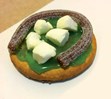 You will need: plain biscuits, paper plates, green icing, spoons, long sweets, e.g. cola strips, liquorice laces, and mini marshmallows.Give everyone a plate and two biscuits. Ask everyone to cover the top of the biscuits with green icing using a spoon.Then place long sweets around the outside edge of the biscuits to make a fence (leaving a gap for the gate) and add a few marshmallows to the centre of each biscuit to represent sheep.Keep the biscuits to use in the family prayerPrayerPray this prayer with your family:Dear God, help us to stay focussed on you this week.
When we are worried or happy,when we are with others or alone,
when we feel tired, and when we feel most alive.
Keep us listening to you.
Amen.Sing this praise song together with your family:Tune: Baa baa black sheep; words by Emily Hoe-Crook
Jesus shepherd, helping me to grow,
follow, follow, show me where to go.
If I turn away from him, Jesus loves me back again.
Jesus shepherd, helping me to grow,
follow, follow, show me where to go.SongsBoth our songs today remind us that God is with us whatever we are doingFor younger children, you might enjoy this song called Every Move I Make: https://www.youtube.com/watch?v=Dgf1YzscBlEFor older children, you might enjoy this one called You Never Let Go: https://www.youtube.com/watch?v=b61wsBdqrKM